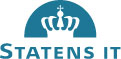 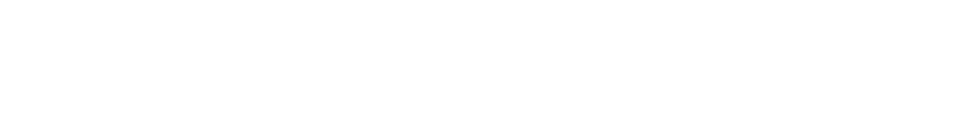 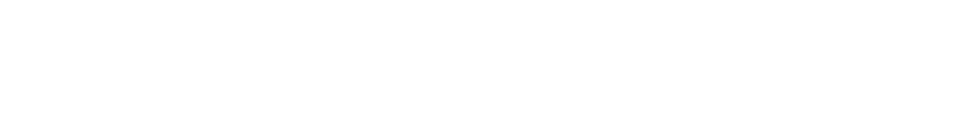 Nøglekompetencer:Mere end 25 års erfaring med projektledelse af IT-projekter gennem alle faser, herunder både rådgivnings- og udviklingsopgaver. Erfaring fra IT-projektledelse i både offentlig og privat sektor, herunder særligt vedrørende forretningskritiske administrative systemer.Anvendelse af formelle projektstyringsværktøjer og IT-udviklingsmetoder, herunder bl.a. PRINCE2 og den fællesstatslige it-projektmodel (ref. Ministeriernes Projektkontor) Stor erfaring med IT-rådgivning på ledelsesniveauForretningsorienteret tilgang til anvendelse af IT, herunder etablering af Enterprise Arkitektur og sikring af ”alignment” mellem forretning og ITAnalyse af forretningsmæssige behov samt efterfølgende kravspecifikation i overensstemmelse med fællesoffentlige kravIndkøb og udbud, herunder samarbejde med KammeradvokatenUnderleverandørstyring og IT-kontrakterMedlem af Ministeriernes Projektkontors vurderingskorps for  it-projekter over 10 mio. kr.Udvalgte projekter:Geodatastyrelsen: Deltagelse i projektplanlægning, samt ansvarlig for dele af kravspecifikation og andet udbudsmateriale til Matriklens Udvidelse, som indgår i Grunddataprogrammet. Endvidere deltagelse i tilbudsevaluering og afklaringsfase med leverandør.Geodatastyrelsen: Udarbejdelse af udbudsstrategi, deltagelse i projektplanlægning, samt ansvarlig for dele af udbudsmateriale til Ejerfortegnelsen, som indgår i Grunddataprogrammet. Endvidere deltagelse i tilbudsevaluering og afklaringsfase med leverandør.Energistyrelsen: Projektleder, procesanalyse samt efterfølgende kravspecifikation og udbud af tilskudsadministrativt systemDigitaliseringsstyrelsen: Medlem af arbejdsgruppe vedr. overordnet arkitektur for og krav til den Fællesoffentlige DatafordelerForsknings- og Innovationsstyrelsen: Projektleder, udarbejdelse af udbudsstrategi samt overordnet kravspecifikation for tilskudsadministrativt systemEnergistyrelsen: Projektleder, udformning af udbudsstrategi samt kravspecifikation for nyt Energimærkningssystem, derefter gennemførelse af udbudsforretning.Økonomistyrelsen: SIGMA-projektet: TilbudsevalueringFinansministeriet: Udarbejdelse af ny IT-strategi for FM-koncernEnergistyrelsen: Projektleder, etablering af Enterprise ArkitekturØkonomi- og Erhvervsministeriet: Projektleder, udarbejdelse af af fælles SSO-løsning for ØEM-koncernErhvervs- og Selskabsstyrelsen: Projektleder, etablering af integrationsløsning mellem SKAT og nyt CVR-registerPensionsInfo: Projektleder, udarbejdelse af detaljeret kravspecifikation for det centrale PensionsInfo-system i samarbejde med Forsikring & Pension, derefter detaljeret løsningsdesign.Region Hovedstaden Koncern IT: Projektleder, integrationsarkitektur.ATP: Projektleder, etablering af systemintegrationsarkitektur og  –politikker.APMøller-Mærsk: Projektleder, udvikling og driftsetablering af system til global booking af containertransporter.Nuværende titel og stilling:Chefkonsulent, senior projektlederStatsansat siden 2008 (FM)Uddannelse:Civilingeniør (e), DTUTidligere ansættelser:Rambøll Informatik, 2002 – 2008, Chefkonsulent, projektlederCap Gemini Danmark, 2000 – 2002, Principal Consultant, projektlederRambøll Informatik, 1992 – 2000, Chefkonsulent, projektlederIT-virksomheder i Danmark, 1976 – 1992, systemkonsulent og senere projektlederCertificeringer:PRINCE2 FoundationPRINCE2 PractitionerITIL Foundation